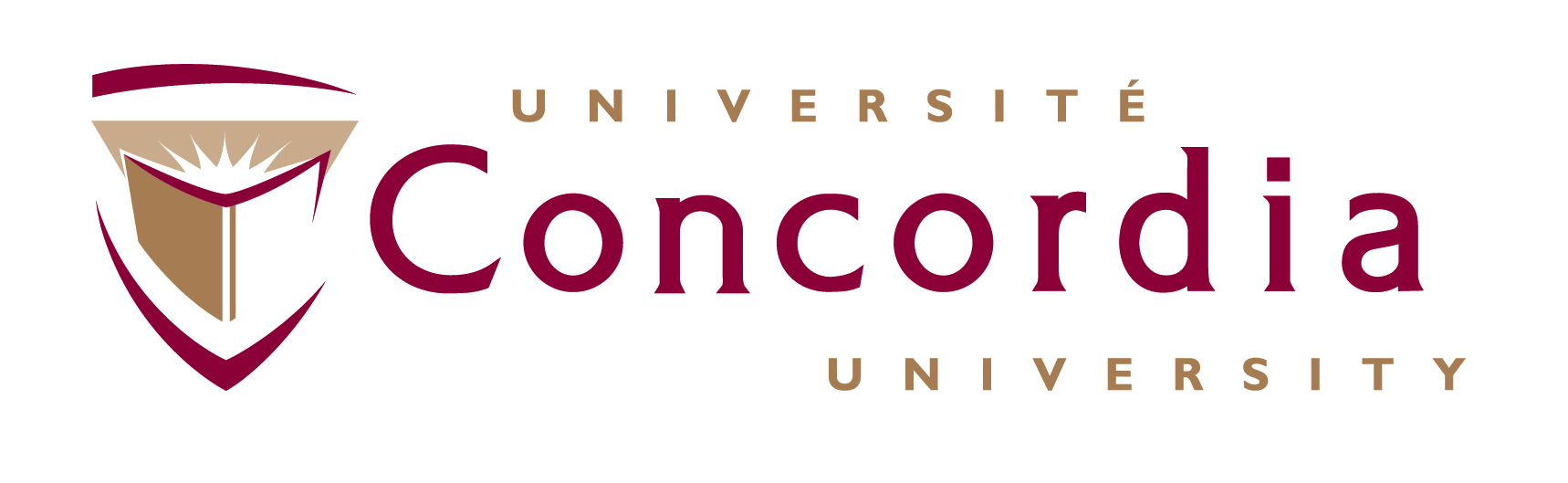 HUMAN ETHICS SUBMISSION CHECKLIST Office of Research – Research Ethics Unit – GM 900 – 514-848-2424 ext. 7481 – oor.ethics@concordia.ca – www.concordia.ca/offices/oor.htmlINSTRUCTIONSPlease verify that you have completed the following documents, and submit them to the Research Ethics Unit via ConRAD, or by e-mailing them to oor.ethics@concordia.ca.DocumentYesNoNot applicableSummary Protocol FormCertification or authorization documents that may be relevant to ethics review for research involving human participantsScholarly Review FormRecruitment materials to be used, such as  advertisements or letters to participantsInstruments to be used to gather data, such as questionnaires or interview guidesWritten consent formConsent scriptDebriefing scriptList of resources to whom participants can be referred if necessary